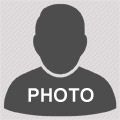 AHMET ÖRNEKAccounting SpecialistÖrnek Sok. No. 1 Ortaköy – Beşiktaş / İSTANBUL 
GSM (532) 1111111	Home (212) 1111111
ahmetornek@ornek.comEXPERIENCE04/2014 - Working07/2007 - 03/2014EDUCATION09/2005 - 06/200709/2001 - 06/200509/1997 - 06/2001CERTIFICATES20072006COMPUTER SKILLS   LANGUAGE SKILLS    SOCIAL ACTIVITIESCLUB  MEMBERSHIPSREFERENCESPERSONAL INFORMATIONABC Danışmanlık A.Ş. / İstanbulAccounting SpecialistKeeping the accounting records. Following up the bank and credit operations. Integrating Netsis software. Increasing the efficiency of the accounting operations by 10%.XYZ Mali Müşavirlik Ltd. Şti. / AnkaraAccounting Specialist Preparing the payrolls of the employers. Usage of Netsis software. Giving consultancy to the companies in financial regulations.Postgraduate		Koç University / Accounting and Finance Management	University		Marmara University / Economy High School		Beşiktaş Anatolian High School	Computerized Accounting	Training / Ankara Uni. Continuing Education Center Cost Accounting Certificate / Etik Education Center	Word, Excel, Powerpoint, Outlook: Excellent
Netsis: GoodEnglish	Reading: Advanced, Writing: Advanced, Speaking: GoodFrench	Reading: Good, Writing: Good, Speaking: IntermediatePhotography, University Volleyball Team CaptainMember of Marmara University Alumni, TEMA Youth Member, Photography Association MemberAyşe Örnek, ABC Danışmanlık A.Ş, General Manager, (212) 9999999Ahmet Örnek, XYZ Ltd. Şti., General Manager, (212) 3333333Date of Birth		: 01/01/1982Nationality		: TurkishMarital Status	: MarriedSex			: MaleDriving License	: B (2004)Military Service	: Completed  (05/2007) 